§1764.  Fleet inspection stations1.  License by Chief of the State Police.  The Chief of the State Police may license fleet inspection stations to inspect 10 or more vehicles registered in the name of a single owner.[PL 1993, c. 683, Pt. A, §2 (NEW); PL 1993, c. 683, Pt. B, §5 (AFF).]2.  Requirements.  To qualify as a fleet inspection station, a station must:A.    [PL 2007, c. 348, §14 (RP).]B.  Have at least 10 vehicles registered in the name of the fleet inspection station owner or be under contract to the owner of the fleet of vehicles for exclusive maintenance.  [PL 1993, c. 683, Pt. A, §2 (NEW); PL 1993, c. 683, Pt. B, §5 (AFF).][PL 2007, c. 348, §14 (AMD).]3.  Limit to fleet vehicles.  Fleet station inspections are limited exclusively to fleet vehicles.[PL 1993, c. 683, Pt. A, §2 (NEW); PL 1993, c. 683, Pt. B, §5 (AFF).]4.  Employment of certified inspection mechanics.  A fleet inspection station must employ a sufficient number of certified inspection mechanics to inspect every vehicle in the fleet annually.A certified inspection mechanic may inspect fleets of vehicles at the fleet station, if proper inspection equipment is available.Fleet vehicles must be inspected by a certified inspection mechanic who may issue and sign inspection certificates.Fleet vehicle inspectors are subject to the same provisions as certified inspection mechanics.[PL 1993, c. 683, Pt. A, §2 (NEW); PL 1993, c. 683, Pt. B, §5 (AFF).]SECTION HISTORYPL 1993, c. 683, §A2 (NEW). PL 1993, c. 683, §B5 (AFF). PL 2007, c. 348, §14 (AMD). The State of Maine claims a copyright in its codified statutes. If you intend to republish this material, we require that you include the following disclaimer in your publication:All copyrights and other rights to statutory text are reserved by the State of Maine. The text included in this publication reflects changes made through the First Regular Session and the First Special Session of the131st Maine Legislature and is current through November 1, 2023
                    . The text is subject to change without notice. It is a version that has not been officially certified by the Secretary of State. Refer to the Maine Revised Statutes Annotated and supplements for certified text.
                The Office of the Revisor of Statutes also requests that you send us one copy of any statutory publication you may produce. Our goal is not to restrict publishing activity, but to keep track of who is publishing what, to identify any needless duplication and to preserve the State's copyright rights.PLEASE NOTE: The Revisor's Office cannot perform research for or provide legal advice or interpretation of Maine law to the public. If you need legal assistance, please contact a qualified attorney.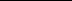 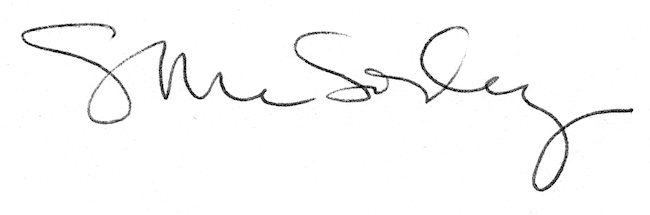 